Koszulki z nadrukiem - jak o nie dbać?Co zrobić, by koszulki z nadrukiem cieszyły oko przez dłuższy czas? Jak prać i jak prasować, by nadruk dobrze to zniósł?Mimo że koszulki z nadrukiem oferowane przez Koszulkomat wykonane zostały ze szczególną starannością z wykorzystaniem technologii DTG, to mimo wszystko, nadruk może się pokruszyć lub zniszczyć przez nieodpowiednie czyszczenie. Co mówi metka o praniu koszulki z nadrukiem? 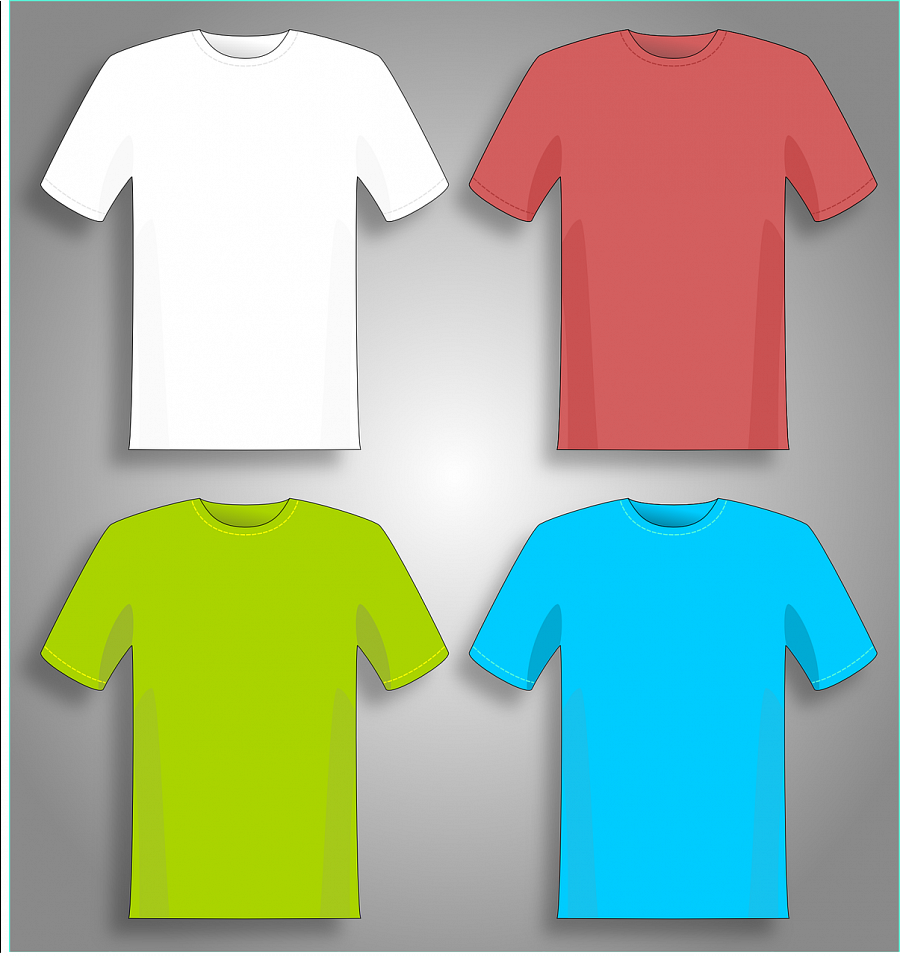 Warto zwrócić uwagę na informacje, które przekazuje metka. Jeśli znajduje się na niej informacja, że należy prać w 30 stopniach i nie należy wirować, to warto posłuchać zaleceń. Poprawne pranie gwarantuje, że koszulki z nadrukiem przez długi czas będą wyglądać doskonale. Koszulki z nadrukiem w ogóle nie przepadają za wysokimi temperaturami, dlatego nadruk+żelazko jest złym połączeniem. Nie zniechęcamy jednak do prasowania w ogóle, ale zachęcamy do prasowania po odwróceniu na lewą stronę.Odwracanie na lewą stronę jest bardzo przydatnym trikiem i podczas prasowania, jak i podczas prania. Dzięki temu woda nie uderza w nadruk i go nie ściera. Dodatkowo inne prane ubrania nie ocierają się o nadruk. Korzystne jest to również przy programie z wirowaniem.Elektryczna suszarka do prania jest wyjątkowo wygodnym urządzeniem, jednak nie każdą część garderoby można w ten sposób potraktować. Takiego traktowania nie lubią m. in. koszulki z nadrukiem. Szybkie ruchy bębna ścierają nadruk i sprawiają, że pęka. Jeśli suszenie w ten sposób jest niezbędne, warto odwrócić ubranie na lewą stronę. 